Független Egészségügyi Szakszervezet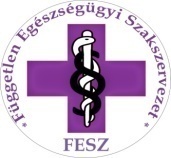                                        FESZ         Székhely: 1125 Budapest Szarvas Gábor út 9/b                                 Levelezési cím: Központi Iroda, 1094 Budapest Viola u. 21 sz.    E-mail: fesziroda@gmail.com                                             BELÉPÉSI NYILATKOZAT Pártoló tagoknak Név: …………………………………………………  Szakképzettség,……………………………………Anyja neve: ………………………………  Foglakozási státusza /……………….Születési idő: ………………………………………...Lakcím: ………………………………………………………………………………………………………….Telefonszám:  ............................................................     E-mail: …………………………………………………					                  Facebook név: ………………………………………….Adószáma: ……………………………………………Munkahelye/intézet megnevezése,: ………………………………………………………………………Kijelentem, hogy a FESZ céljaival egyetértek, annak Alapszabályát elfogadom, belépek a szervezetbe és vállalom, hogy a havi rendszerességgel támogatom a szervezetet. a megadott adataimat, hogy adataimat a FESZ a személyes adatok védelméről szóló hatályos jogszabályok szerint kezelje.  *Kelt: ….................................., 2023. 0.… év ............................ hó ..... nap ……............................................ Belépő aláírása --------------------------------------------------------------------------------------------------------------- Kérjük, hogy a nyilatkozatot ,a fesziroda@gmail.com címre, vagy postán az 1094 Viola utca 21 szám alá visszaküldeni szíveskedjen.